Содержание                                          1.    Паспорт программы2.Пояснительная записка.Спортивное скалолазание в Рубцовске является довольно редким и экзотическим видом спорта. Из-за отсутствия соответствующего рельефа местности, многие говорят и думают, что развитие данного вида спорта невозможно. На самом же деле, все современные соревнования и основные тренировочные процессы во всем Мире, проводят только в закрытых помещениях, закрытых залах, тренажерах, на так называемых скалодромах. Поэтому популяризация и развитие этого вида спорта возможна и в нашем городе.Всем родителям хочется, чтобы их ребенок рос здоровым, сильным и крепким. Однако не все знают, как этого добиться. И в результате дети часто болеют, растут слабыми и физически неразвитыми.Актуальность программы. Программа «Паучок» направлена на   формирование здорового образа жизни семьи. При   занятии скалолазанием дети будут брать пример с сильных, смелых родителей и привыкнут к активному отдыху с раннего возраста. Помимо нагрузок, обеспечивающих физическое развитие, занятия скалолазанием способствуют развитию памяти, внимания, мышления, воспитанию трудолюбия, волевых качеств и сильных черт личности. Скалолазание – это больше, чем просто спорт, это разумный компромисс между умственной и физической нагрузкой.Основными теоретико-прикладными разделами программы являются «Физическая подготовка» и «Основы скалолазания», которые реализуются в течение двух лет обучения. Данные разделы решают основополагающие задачи программы – обеспечивают физическое и духовное развитие ребенка, а также осуществляют подготовку ребят к освоению программы «Спортивное скалолазание»Направленность - туристско-краеведческая.Уровень освоения - спортивно-оздоровительныйОсобенности организации: занятия по программе проводятся 3 раза в неделю по 2 часа. Общий объем программы 216 часов в год. Цель:Формирование понятия здорового образа жизни у детей и их родителей через занятие скалолазанием. Создание и поддержанию благоприятного психологического климата в семье, воспитание чувства коллективизма, дружбы, взаимопомощи, развивание выдержки, дисциплинированности и организованности.Задачи:1. Оздоровительная задача- воспитание потребности в здоровом образе жизни у обучающихся и родителей через регулярные занятия скалолазанием;- создание условий для физического и психического благополучия семьи;- совершенствование физического развития.2. Образовательная задача - овладение базовыми знаниями, умениями и навыками скалолазания;- формирование личной физической культуры обучающегося как элемента здорового, активного образа жизни;- развитие двигательных (кондиционных и координационных) способностей;- удовлетворение познавательных интересов и развитие познавательных, творческих способностей семьи;3. Воспитательная задача:- объединение усилий семьи и учреждения с целью повышения качества воспитательного процесса;- создание условий для самореализации семей;- воспитание патриотического сознания: любовь и бережное отношение к   природе, к истории и культуре края, в том числе гордость за достижения   соотечественников в спорте. Новизна программы, состоит в её направленности не только на физическое развитие обучающихся, но и на развитие института семьи. В современном мире родители и дети часто отдалены друг от друга в силу загруженности на работе и учебе, не умения находить общих тем для общения с ребенком. Программа «Паучок» позволит родителям и детям совместно работать над развитием физических и психических качеств личности, даст им повод провести время совместно и обрести общие интересы. Основные формы обучения:практические и теоретические учебные занятия, работа по индивидуальным планам, участие в соревнованиях, товарищеских встречах, инструкторская и судейская практика, походы, экскурсии, предусмотренные в разделах программы;Условия приема детей: к обучению принимаются дети в возрасте от 4 до 7 лет и их родители, при наличии справки об отсутствии противопоказаний к занятию скалолазанием.Учебные группы комплектуются согласно нормам и требованиям СанПиН.Ожидаемый результат соотносится с целью и задачами программы:Спорт должен стать неотъемлемой частью жизни, для гармонического и всесторонней развитости ребенка. Организация здорового отдыха семьи.Приобретение положительного опыта работы с родителями обучающихся.Осознание родителями своей значимости в воспитании детей и сотрудничества с учреждением Укрепление партнерских взаимоотношений с родителями, обучающимися и педагогами.Повышение мотивации родителей, обучающихся, педагогов   к сохранению семейных ценностей и формированию здорового семейного климата через проведение воспитательных мероприятий.3.Учебно-тематический план программы по скалолазанию(1 год обучения)4.Учебно-тематический план программы по скалолазанию(2 год обучения)5.Содержание программы 1 года обучения1. Физическая подготовка 142 часа1.1. Общая физическая подготовка (ОФП) -62 часов в течении годаПрактические занятия.Подготовительный этап занятияИзучение комплексов разминочных упражнений, включающих в себя:Различные виды ходьбы (на пяточках, на носочках, на боковых поверхностях стопы, полуприсядь и присядь; с ускорением, с замедлением; боком, спиной; с перестроением).Легкий бег с выполнением упражнений (приставной шаг, с крестный шаг, захлестывание голени, бег с вращениями руками, подскоками).Выполнение общеразвивающих циклических упражнений невысокой интенсивности (вращения, наклоны, махи).Подвижные игры.Гимнастические и танцевальные упражнения.Упражнения на растяжку.Дыхательные упражнения.Основной этап занятия Общеразвивающие упражнения с предметами и без предмета (скакалка, гантели, мешочки с песком и др.).Упражнения на координацию движений,Упражнения на развитие скоростных способностей.  Упражнения на развитие гибкости (для снижения травматизма у детей, для успешного освоения различных движений, для корректировки мышечного баланса, улучшение осанки).Упражнения, направленные на укрепления мышечного корсета спины, гимнастические и акробатические упражнения. 
Подвижные игры (для развития внимания, быстроты реакции, ловкости).Силовые упражнения (для формирования у детей выносливости, правильной осанки, для развития физических качеств таких как, например, способность успешно выполнять двигательные действия на соревнованиях, конкурсах, эстафетах).Восстановительные и релаксационные упражнения.Подвижные игры.Упражнения на формирование двигательных навыков.Дыхательные упражнения.Заключительный этап занятияУпражнения с низкой интенсивностью.Гимнастические упражнения с элементами йоги.Дыхательная гимнастика.Упражнения на растяжку.Восстановительные и релаксационные упражнения.1.2. Специальная физическая подготовка (СФП) - 44 часа в течении года.Практические занятия.Изучение и отработка комплексов специальной физической разминки, включающую в себя упражнения, направленные на подготовку организма к СФП.Упражнения по скалолазанию в игровой форме «Облезь меня»Упражнения в лазании и перелазании;Упражнения на развитие цепкости:висы на зацепках, планках, турнике;упражнения с кистегрузом, на удержание отягощений;упражнения с эспандером;пальчиковые игры.Упражнение на перекладине.упражнения на развитие подъемной силы;упражнения, включающие в себя элементы подтягивания;на подъём и удержание ног под прямым углом в прямом или согнутом положении.Упражнение на мышцы пресса.Упражнения с элементами скалолазания в игровой форме.Упражнение на развитие гибкости, равновесия, на развитие и расслабление мышц.1.3. Подвижные игры- 30 часов в течении годаПрактические занятия.Подвижные игры.Подвижные игры с элементами скалолазания: «Нарисуй-ка», «Обруч», «Подарочек», «Облезь меня», «Найди конфетку», «Потанцуем», «Мешочник», «Рывок», «Выполни задание», «Повторюшки», «Кто быстрее», «Догонялки», «Оденься», «Самый шустрый», «Самый быстрый», «Игры с веревкой», «Игры с завязанными глазами».1.4. Выполнение контрольных нормативов- 6 часов (сентябрь, декабрь, май)Сдача контрольных нормативов по ОФП (с. 23).2. Основы скалолазания - 46 часов2.1. Знакомство со скалолазанием.  – 2 часа сентябрьСкалолазание как вид спорта, его история возникновения и развития.Где и как тренируются скалолазы. Знакомство со скалодромом: понятие зацепа, их формы, расположение, использование. Основные действия и команды при работе на тренажере. Виды скалолазания.2.2. Скалолазное снаряжение, одежда и обувь- 2 часа октябрь.Снаряжение, применяемое скалолазами на тренировках. Страховочные системы, страховочные веревки. Страховочные карабины. Страховочная «восьмерка», другие страховочные тестированные устройства. Знакомство со специальным снаряжением скалолаза. Гигиенические требования к одежде занимающихся. Особенности подбора обуви. Особенности подбора страховочной системы.Практические занятия.Самостоятельный подбор снаряжения для занятия на скальном тренажере, самостоятельное надевание страховочной системы (контроль педагога за правильностью действий).2.3. Знакомство с понятием «техники лазания» - 2 часа декабрьОпределение понятия «спортивная техника». Техника - основа спортивного мастерства. Развитие техники, ее особенности в скалолазании. Индивидуальные особенности спортивной техники, связанные с анатомическим строением спортсмена.2.4. Основы технической подготовки -  20 часов в течении года.Изучение и отработка основных технических приемов: диагональный шаг, накат, скрутка. Техника постановки ног и рук на зацепах. Лазание в упор и распор. Техника траверсирования. Техника лазания по активам, пассивам, подхватам. Особенности техники при лазании по микрорельефу. Техника отдыха на зацепах различной формы.2.5. Основы тактическая подготовки – 10 часов (сентябрь-январь) Тактическая подготовка, ее содержание, приемы. Тактическая подготовка в процессе спортивной тренировки. Тактика спортсмена в процессе соревнований. Взаимосвязь техники и тактики, выбор тактики.Практические занятия.Тактические игры в классе с использованием отчетов о скальных маршрутах, обсуждение тактики движения по трассе на скальном тренажёре. Решение ситуационных тактико-технических задач (умозрительное - в классе и практическое на полигоне-стенде).2.6. Средства и приемы страховки - 10 часов(январь-март)Организация страховки и обеспечение безопасности во время тренировок. Основные средства страховки: веревки, узлы, карабины, петли, оттяжки, страховочная система, самостраховка.Виды страховки - гимнастическая, верхняя, нижняя. Применение каждого вида страховки.Практические занятия.Особенности верхней страховки. Принцип действия и применение верхней страховки. Узлы, разрешенные Правилами для применения в верхней страховке. Отработка взаимодействия (устные команды) спортсмена и страховщика. Отработка действий страховщика в зависимости от момента лазанья. Приемы страховки и самостраховки. Последовательность приема и выдачи веревки. Сохранение равновесия, реакция на рывок. Предупреждение опасных ситуаций. Спуск. Приземление. Требования к площадке приземления.3. Основы гигиены и здорового образа жизни-12 часов.3.1. Понятие здоровья и его ценность в жизнедеятельности человек-2 часа январьЧто такое здоровье, его составляющие. Характеристика здорового человека, его привычки, режим дня. Значение здоровья.3.1. Личная гигиена, закаливание, режим дня, профилактика различных заболеваний-4 часа февраль-мартПонятие о гигиене. Гигиена физических упражнений и спорта, их значение и основные задачи. Личная гигиена занимающихся скалолазанием, гигиена тела, гигиеническое значение водных процедур (умывание, обтирание, парная баня, душ, купание).Гигиена обуви и одежды, гигиена мест занятий скалолазанием.Сущность закаливания, его значение для повышения работоспособности человека и увеличения сопротивляемости организма к простудным заболеваниям. Роль закаливания в занятиях альпинизмом, гигиенические основы закаливания. Закаливание Солнцем, воздухом и водой.Правильный режим дня для спортсмена. Значение сна, утренней гимнастики в режиме дня юного спортсмена. Режим дня во время соревнований.Вредное влияние курения и употребления алкоголя на здоровье и работоспособность спортсменов.  Профилактика вредных привычек.Практические занятия.Разучивание комплекса гимнастических упражнений. Применение средств личной гигиены в скалолазных мероприятиях, походах и во время тренировочного процесса. Подбор одежды и обуви для тренировок, скалолазных мероприятий, походов и уход за ними.3.2. Врачебный контроль, самоконтроль, предупреждение травм во время тренировок -2часа мартВрачебный контроль во время скалолазных мероприятий и медицинский самоконтроль.Значение разминки и особенности ее содержания перед тренировочными занятиями различной направленности, контрольными тренировками и соревнованиями. Понятия переутомления и перенапряжения организма.Потертости. Правильный подбор обуви и одежды для лазания и тренировочных занятий. Оказание первой доврачебной помощи при ссадинах, ранах без артериального кровотечения, тепловой удар, горная болезнь в неярко выраженной форме, обморок и другие формы сердечно-сосудистой недостаточности, носовое кровотечение, простудные заболевания, расстройства кишечника.Практические занятия.Прохождение врачебного контроля.Измерение объективных данных самоконтроля: веса, частоты пульса до нагрузки и после, восстановление.3.3. Влияние утренней гимнастики и физических упражнений на развитие человека, его работоспособность и самочувствие- 4 часа март-апрельЗначение занятий физическими упражнениями, их влияние на организм. Оптимальный двигательный режим в течение дня, организация отдыха. Влияние утренней гимнастики на самочувствие и работоспособность в течении дня. Практические занятия.Разучивание комплекса утренней гимнастики для самостоятельного выполнения дома. Составление оптимального двигательного режима в течении дня.4. Основы туристской подготовки-10часов4.1. Туризм как вид спорта и отдыха – 2 часа ноябрьЗначение туризма для человека. Виды туризма, характеристика каждого вида.4.2. Личное и групповое туристское снаряжение – 2 часа мартТребования к туристскому снаряжению: прочность, лёгкость, безопасность эксплуатации, удобство в использовании, гигиеничность, эстетичность. Групповое и личное снаряжение туриста. Подготовка личного снаряжения к походу (экспедиции) с учётом сезона, условий похода (экспедиции). Обеспечение влагонепроницаемых вещей в рюкзаке, палатке. Обувь и уход за ней. Сушка одежды и обуви в походе (экспедиции).Кухонное оборудование для летних и зимних условий: таганки, тросики, котлы, топоры и пилы, чехлы к ним. Заточка и разводка пилы, усовершенствование пил и топоров для походов. Ремонтный набор.Практические занятия.Комплектование личного и общественного снаряжения. Подгонка личного снаряжения. Изготовление, усовершенствование и ремонт снаряжения.4.4. Характеристика естественных препятствий и способы их преодоления-2 часа апрельОсновные препятствия, встречающиеся в туристическом путешествии, их характеристика и способы преодоления.Практические занятия.Развитие навыков преодоления естественных препятствий.4.5. Подготовка к походу, выездному мероприятию - походная практика-4 часа майПодбор группы и распределение обязанностей. Подготовка снаряжения, продуктов, их закупка и фасовка. Укладка рюкзака.Практические занятия.Подготовка снаряжения к выезду, укладка рюкзака. Участие в н/к походу.5. Техника безопасности-6 часов.5.1. Полный инструктаж по технике безопасности- 2 часа сентябрьОзнакомление с полным перечнем инструкций по охране труда и технике безопасности.5.2. Техника безопасности и правила поведения на занятиях- 2 часа сентябрьПознакомить ребят с правилами поведения в зале. Дать подробный инструктаж по технике безопасности при проведении занятий по физической культуре и скалолазанию.5.3. Техника безопасности при проведении туристских походов, выездных мероприятий- 2 часа май.Познакомить ребят с правилами поведения на выездных мероприятиях. Дать подробный инструктаж по технике безопасности при проведении экскурсий, туристических походов, путешествий, учебно-тренировочных сборах.6.Содержание программы 2 года обучения1. Физическая подготовка 137 часов1.1. Общая физическая подготовка (ОФП)-56 часов в течении годаПрактические занятия.Подготовительный этап занятия           Изучение комплексов разминочных упражнений, включающих в себя:Различные виды ходьбы (на пяточках, на носочках, на боковых поверхностях стопы, в полуприсяде и приседе; с ускорением, с замедлением; боком, спиной; с перестроением).Легкий бег с выполнением упражнений (приставной шаг, с крестный шаг, захлестывание голени, бег с вращениями руками, подскоками).Выполнение общеразвивающих циклических упражнений невысокой интенсивности (вращения, наклоны, махи).Подвижные игры.Гимнастические и танцевальные упражнения.Упражнения на растяжку.Дыхательные упражнения.Основной этап занятияОбщеразвивающие упражнения с предметами и без предмета (скакалка, гантели, мешочки с песком и др.).Упражнения на координацию движений,Упражнения на развитие скоростных способностей.Упражнения на развитие гибкости (для снижения травматизма у детей, для успешного освоения различных движений, для корректировки мышечного баланса, улучшение осанки).Упражнения, направленные на укрепления мышечного корсета спины, гимнастические и акробатические упражнения.Подвижные игры (для развития внимания, быстроты реакции, ловкости).Силовые упражнения (для формирования у детей выносливости, правильной осанки, для развития физических качеств таких как, например, способность успешно выполнять двигательные действия на соревнованиях, конкурсах, эстафетах).Восстановительные и релаксационные упражнения.Подвижные игры.Упражнения на формирование двигательных навыков.Дыхательные упражнения.Заключительный этап занятияУпражнения с низкой интенсивностью.Гимнастические упражнения с элементами йоги.Дыхательная гимнастика.Упражнения на растяжку.Восстановительные и релаксационные упражнения.1.2. Специальная физическая подготовка (СФП)-47 часов в течении годаПрактические занятия.           Изучение и отработка комплексов специальной физической разминки, включающую в себя упражнения, направленные на подготовку организма к СФП.Упражнения по скалолазанию в игровой форме «Облезь меня»Упражнения в лазании и перелазании.Упражнения на развитие цепкости:висы на зацепках, планках, турнике;упражнения с кистегрузом, на удержание отягощений;упражнения с эспандером;пальчиковые игры.Упражнение на перекладине.упражнения на развитие подъемной силы;упражнения, включающие в себя элементы подтягивания;на подъём и удержание ног под прямым углом в прямом или согнутом положении.Упражнение на мышцы пресса.Упражнения с элементами скалолазания в игровой форме.Упражнение на развитие гибкости, равновесия, на развитие и расслабление мышц.1.3. Подвижные игры- 28 часов в течении годаПрактические занятия.          Подвижные игры.Подвижные игры с элементами скалолазания: «Нарисуй-ка», «Обруч», «Подарочек», «Облезь меня», «Найди конфетку», «Потанцуем», «Мешочник», «Рывок», «Выполни задание», «Повторюшки», «Кто быстрее», «Догонялки», «Оденься», «Самый шустрый», «Самый быстрый», «Игры с веревкой», «Игры с завязанными глазами».1.4. Выполнение контрольных нормативов- 6 часов (сентябрь, декабрь, май)Сдача контрольных нормативов по ОФП (с. 23).2. Основы скалолазания- 54 часа2.1. Личность спортсмена-скалолаза -3 часа сентябрьПонятие личности, требования, которые предъявляет скалолазание как вид деятельности к личности спортсмена. Характеристика основных черт.Практические занятия.Составление модели личности спортсмена – скалолаза.2.2. Соревнования по скалолазанию -8 часов (октябрь-ноябрь)Что такое соревнований в спорте. Какие виды соревновательных дисциплин выделены в скалолазании: трудность, скорость, болдеринг, многоборье. Краткая характеристика каждого вида. Об особенностях судейства в зависимости от дисциплины.Практические занятия.Участие в учебно-тренировочных соревнованиях по скалолазанию в дисциплинах трудность, скорость, боулдеринг, многоборье.2.3. Составляющие скалолазной подготовки -3 часа декабрьО готовности в скалолазании, что это? Составляющие готовности спортсмена скалолаза: физическая, функциональная, психологическая, личностная. Пути формирования готовности.Практические занятия.Определение у ребят состояния физической, функциональной, психологической, личностной готовности.2.4. Основы психологической подготовки -5 часов январьПонятие психологической готовности, ее значение на тренировках, соревнованиях. Способы формирования психологической готовности. Влияние мотивации, ситуаций успеха/неуспеха, спортивного коллектива на психологическую составляющую,Практические занятия.Изучение способов «настройки», снятия напряженности и мобилизации. Ролевые игры, решение психологических задач, тестирование с целью выявление актуального состояния психологической готовности к занятиям скалолазанием.2.5. Основы технической подготовки -20 часов в течении годаИзучение и отработка основных технических приемов: диагональный шаг, накат, скрутка. Техника постановки ног и рук на зацепах. Лазание в упор и распор. Техника траверсированния. Техника лазания по активам, пассивам, подхватам. Особенности техники при лазании по микрорельефу. Техника отдыха на зацепах различной формы.2.6. Основы тактическая подготовки -10 часов (сентябрь-январь)Тактическая подготовка, ее содержание, приемы. Тактическая подготовка в процессе спортивной тренировки. Тактика спортсмена в процессе соревнований. Взаимосвязь техники и тактики, выбор тактики.Практические занятия.Тактические игры в классе с использованием отчетов о скальных маршрутах, обсуждение тактики движения по трассе на скальном тренажёре. Решение ситуационных тактико-технических задач (умозрительное - в классе и практическое на полигоне-стенде).2.6. Средства и приемы страховки -5 часов (февраль – март)Организация страховки и обеспечение безопасности во время тренировок. Основные средства страховки: веревки, узлы, карабины, петли, оттяжки, страховочная система, самостраховка.Виды страховки - гимнастическая, верхняя, нижняя. Применение каждого вида страховки.Практические занятия.Особенности верхней страховки. Принцип действия и применение верхней страховки. Узлы, разрешенные Правилами для применения в верхней страховке. Отработка взаимодействия (устные команды) спортсмена и страховщика. Отработка действий страховщика в зависимости от момента лазанья. Приемы страховки и самостраховки. Последовательность приема и выдачи веревки. Сохранение равновесия, реакция на рывок. Предупреждение опасных ситуаций. Спуск. Приземление. Требования к площадке приземления.3. Основы гигиены и здорового образа жизни-12 часов3.1. Здоровье как общечеловеческая ценность. Понятие культуры ЗО1 час январьЧто такое здоровья, его составляющие. Характеристика здорового человека, его привычки, режим дня. Значение здоровья.3.2. Профилактика различных заболеваний-3 часа февральПонятие о гигиене. Гигиена физических упражнений и спорта, их значение и основные задачи. Личная гигиена занимающихся скалолазанием, гигиена тела, гигиеническое значение водных процедур (умывание, обтирание, парная баня, душ, купание).Гигиена обуви и одежды, гигиена мест занятий скалолазанием.Сущность закаливания, его значение для повышения работоспособности человека и увеличения сопротивляемости организма к простудным заболеваниям. Роль закаливания в занятиях альпинизмом, гигиенические основы закаливания. Закаливание Солнцем, воздухом и водой.Правильный режим дня для спортсмена. Значение сна, утренней гимнастики в режиме дня юного спортсмена. Режим дня во время соревнований.Вредное влияние курения и употребления алкоголя на здоровье и работоспособность спортсменов.  Профилактика вредных привычек.Практические занятия.Разучивание комплекса гимнастических упражнений. Применение средств личной гигиены в скалолазных мероприятиях, походах и во время тренировочного процесса. Подбор одежды и обуви для тренировок, скалолазных мероприятий, походов и уход за ними.3.3. Врачебный контроль, самоконтроль, предупреждение травм вовремя тренировок-2 часа мартВрачебный контроль во время скалолазных мероприятий и медицинский самоконтроль.Значение разминки и особенности ее содержания перед тренировочными занятиями различной направленности, контрольными тренировками и соревнованиями. Понятия переутомления и перенапряжения организма.Потертости. Правильный подбор обуви и одежды для лазания и тренировочных занятий. Оказание первой доврачебной помощи при ссадинах, ранах без артериального кровотечения, тепловой удар, горная болезнь в неярко выраженной форме, обморок и другие формы сердечно-сосудистой недостаточности, носовое кровотечение, простудные заболевания, расстройства кишечника.Практические занятия.Прохождение врачебного контроля.Измерение объективных данных самоконтроля: веса, частоты пульса до нагрузки и после, восстановление.3.3. Факторы, влияющие на работоспособность организма и самочувствие 3часа апрельФакторы, влияющие на работоспособность организма и самочувствие. Эмоции человека, понятие психосоматических заболеваний. Стресс, способы снятия нервного напряжения.Практические занятия.Определение эмоционального фона обучающихся, изучение и отработка способов снятия нервного напряжения, упражнения на релаксацию.4. Основы туристской подготовки-9 часов4.1. Характеристика основных видов туризма -1 час октябрьВиды туризма, характеристика каждого вида туристического путешествия: экскурсия, поход, экспедиция.4.2. Походная практика - участие в выездном мероприятии -8 часов майОпределение состава группы, смотр готовности. Распределение обязанностей, составление плана и сметы похода. Сбор необходимого снаряжения.Практические занятия.Участие в н/к походу.5. Техника безопасности-6часов5.1. Полный инструктаж по технике безопасности-2 часа сентябрьОзнакомление с полным перечнем инструкций по охране труда и технике безопасности.5.2. Техника безопасности и правила поведения на занятиях-2 часа сентябрьПознакомить ребят с правилами поведения в зале. Дать подробный инструктаж по технике безопасности при проведении занятий по физической культуре и скалолазанию.5.3. Техника безопасности при проведении туристских походов, выездных мероприятий- 2 часа апрельПознакомить ребят с правилами поведения на выездных мероприятиях. Дать подробный инструктаж по технике безопасности при проведении экскурсий, туристических походов, путешествий, учебно-тренировочных сборах.              7. Воспитательная работаНастоящая Рабочая программа воспитания «Паучок» разработана для детей в возрасте от 4 до 7 лет, обучающихся в объединении «Паучок+», с целью организации воспитательной работы с обучающимися. Реализация Программы осуществляется параллельно с выбранной ребенком и (или) его родителями (законными представителями) несовершеннолетнего обучающегося дополнительной общеобразовательной (общеразвивающей) программой «Паучок» туристка-краеведческой направленности.Программа представляет собой базисный минимум воспитательной работы, обязательный для проведения с обучающимися объединения «Паучок+», и может быть дополнена в течение учебного года в зависимости от конкретных образовательных потребностей детей.Для обучающихся объединения «Паучок+» дошкольного и мл. школьного возраста (4-7 лет):Цель Программы –   личностное развитие обучающихся, проявляющеесяв усвоении ими знаний основных норм, которые общество выработало, основываясь на базовых ценностях: семья, труд, отечество, природа, мир, знания, культура, здоровье, человек.Целевые приоритеты:- быть любящим, послушным и отзывчивым сыном (дочерью), братом (сестрой), внуком (внучкой); уважать старших и заботиться о младших членах семьи; выполнять посильную для ребёнка домашнюю работу, помогая старшим;- быть трудолюбивым, следуя принципу «делу — время, потехе — час» как в учебных занятиях, так и в домашних делах, доводить начатое дело до конца;- знать и любить свою Родину – свой родной дом, двор, улицу, город, село, свою страну;- беречь и охранять природу (ухаживать за комнатными растениями в классе или дома, заботиться о своих домашних питомцах и, по возможности, о бездомных животных в своем дворе; подкармливать птиц в морозные зимы; не засорять бытовым мусором улицы, леса, водоёмы);- проявлять миролюбие — не затевать конфликтов и стремиться решать спорные вопросы, не прибегая к силе;- стремиться узнавать что-то новое, проявлять любознательность, ценить знания;- быть вежливым и опрятным, скромным и приветливым;- соблюдать правила личной гигиены, режим дня, вести здоровый образ жизни;- уметь сопереживать, проявлять сострадание к попавшим в беду; стремиться устанавливать хорошие отношения с другими людьми; уметь прощать обиды, защищать слабых, по мере возможности помогать нуждающимся в этом людям; уважительно относиться к людям иной национальной или религиозной принадлежности, иного имущественного положения, людям с ограниченными возможностями здоровья;- быть уверенным в себе, открытым и общительным, не стесняться быть в чём-то непохожим на других ребят; уметь ставить перед собой цели и проявлять инициативу, отстаивать своё мнение и действовать самостоятельно, без помощи старших.Задачи Программы:1) реализовывать воспитательные возможности обще учрежденческих ключевых дел, поддерживать традиции их коллективного планирования, организации, проведения и анализа в групповом сообществе;2) сформировать национальное самосознание, ценностное отношение к личности, обществу, государству, к идеям и ценностям их возрождения и развития;3) создать конкретные условия для проявления гражданственности, патриотизма, достойного выполнения общественного, государственного и воинского долга воспитанниками с учетом их интересов, потребностей в основных сферах человеческой деятельности и общении;4) воспитать уважение к закону и развить социальную ответственность молодых граждан;5) создать содержательное и информационное обеспечение агитационной и пропагандистской работы по приобщению обучающихся, их родителей к здоровому образу жизни;6) способствовать формированию отношения к своему здоровью и здоровью окружающих, как к социальной ценности;7) повышать общий уровень культуры обучающихся;8) способствовать развитию самодисциплины и ориентации на общечеловеческие ценности;9) способствовать выработке умений и навыков по укреплению и сохранению здоровья, безопасному и ответственному поведению;10) организовать работу с семьями обучающихся, их родителями и/или 
законными представителями, направленную на совместное решение проблем 
личностного развития детей.11) реализовывать воспитательный потенциал руководства педагогом 
дополнительного образования, вверенного ему объединения, 
поддерживать активное участие объединений в жизни 
Учреждения;12) Вовлекать обучающихся в городские культурно-массовые мероприятия и реализовать воспитательные возможности этих мероприятий.Процесс воспитания в объединении «Паучок+» основывается на следующих принципах взаимодействия педагога и обучающихся:1.Принцип индивидуального подхода предполагает учет индивидуальных запросов, интересов, склонностей, способностей, возможностей, психофизиологических особенностей и социальной среды обучающихся. Дифференцированный подход обеспечивает комфортное состояние каждого ребенка.2.Принцип преемственности – предполагает культурное взаимодействие и взаимовлияние поколений. Необходимо активизировать деятельность родителей, всех взрослых на передачу детям социального знания и опыта.3.Принцип гуманизма, уважения к личности ребенка в сочетании с требовательностью к нему. В соответствии с этим принципом воспитательный процесс строится на доверии, взаимном уважении, авторитете педагога, сотрудничестве, любви, доброжелательности.4.Принцип опоры на положительное в личности ребенка. В соответствии с этим принципом воспитания при организации воспитательного процесса педагог должен верить в стремление обучающегося быть лучше, и сама воспитательная работа должна поддерживать и развивать это стремление.5.Принцип воспитания в коллективе и через коллектив. В соответствии с этим принципом воспитание в объединении, в процессе общения должно быть основано на позитивных межличностных отношениях.Режим занятий по Программе включает в себя проведение не менее одного воспитательного мероприятия в месяц.Формы и виды проводимых воспитательных мероприятий (спортивные состязания, праздники, фестивали, социальные проекты, игры, сборы, конкурсы, соревнования, экскурсии, профориентационные игры: симуляции, деловые игры, квесты и др.)  а также методы воспитательной деятельности определены в зависимости от особенностей реализуемой дополнительной общеобразовательной (общеразвивающей) программы «Паучок» в соответствии с возрастными и психофизиологическими особенностями обучающихся.При выборе и разработке воспитательных мероприятий главным критерием является соответствие тематике и направленности проводимого воспитательного мероприятия основным направлениям и принципам воспитательной работы в учреждении, учет направленности дополнительной общеобразовательной (общеразвивающей) программы «Паучок» по которой организованы занятия обучающихся, а также учет психофизиологических особенностей детейПрактическая реализация цели и задач воспитания осуществляется в рамках следующих направлений воспитательной работы учреждения. Каждое из них представлено в соответствующем модуле: «Работа с родителями», «Краевые, окружные, городские, культурно-массовые мероприятия», «Воспитательная работа в объединении (согласно индивидуальному плану работы педагога дополнительного образования)», «Гражданско-патриотическое воспитание», «Здоровый образ жизни».7.1.Основные направления воспитательной работыВоспитательная работа в объединении «Паучок+» осуществляется по различным направлениям деятельности, позволяющим охватить и развить все аспекты личности обучающихся.1.Гражданско-патриотическая направленность воспитательной деятельности.- знакомство обучающихся детей с государственной символикой России (Государственный гимн, герб и флаг России);- формирование понятий и представлений о родном крае, России, о народах России, природе и национальных достояниях;- воспитание в детях чувства привязанности к своему дому, своим близким;- развитие чувств патриотизма, любви к Родине, стремления к миру, уважения к культурному наследию России, ее природе;- развитие гармонического проявления патриотических чувств и культуры межнационального общения.2.Культурологическая направленность воспитательной деятельности Воспитание нравственных чувств и этического сознания.- знакомство обучающихся с основными видами учреждений культуры, их особенностями, видами культурной деятельности человека, их приобщение к отечественным и общемировым культурным ценностям;- развитие чувственного восприятия окружающего мира, чувства видения и понимания красоты человеческой души, эстетических качеств детей;- воспитание благородства души при ознакомлении с окружающим миром через ощущения гармонии, цвета, форм, звуков, их прекрасных и оригинальных сочетаний;- обогащение впечатлений обучающихся об этике человеческих взаимоотношений как духовной ценности на основе идеалов Любви, Правды, Добра.3.Здоровьесберегающая направленность воспитательной деятельности.-  мероприятия, направленные на укрепление и охрану здоровья обучающихся;- развитие физических качеств – ловкости, быстроты, силы, выносливости, морально-волевых – решительности, смелости;- социализацию обучающихся путем развития чувств коллективизма и взаимовыручки;- формирование представлений о культурно-гигиенических навыках и их развитие;- знакомство с основными правилами здорового образа жизни, формирование потребности и развитие мотивации к ведению здорового образа жизни, формирование устойчивых представлений о пользе и необходимости физического развития;4.Экологическая направленность воспитательной деятельности.- формирование у обучающихся сознательного, положительного отношения к окружающей среде, убежденности в необходимости гуманного, бережного отношения к природе как к наивысшей национальной и общечеловеческой ценности;- расширение знаний, обучающихся в области экологии и охраны окружающей среды;- развитие потребности общения с природой, интереса к познанию ее законов и явлений;- формирование экологического мировоззрения обучающихся, основанного на естественнонаучных и гуманитарных знаниях, отражающих глубокую убежденность в единстве человека и природы;5.Духовно-нравственная направленность воспитательной работы.- формирование гармоничной личности обучающихся, развитие ценностно-смысловой сферы средствами сообщения духовно-нравственных и базовых национальных ценностей;- развитие нравственных чувств, обучающихся - совести, долга, веры, ответственности, уважения, чести, справедливости;- формирование нравственного облика и нравственной позиции обучающихся;- расширение интеллектуальных знаний, обучающихся в области морали и этики, ознакомление с базовыми этическими, моральными, волевыми принципами;6.Воспитание трудолюбия, творческого отношения к учению, труду, жизни.Оценка результативности Программы осуществляется в конце учебного года. В качестве результативности выполнения Программы рассматриваются следующие критерии:1-формируемые посредством воспитательных мероприятий качества личности, включающие в себя морально-нравственные, ценностные и волевые установки, их личностное отношение к различным областям человеческой деятельности, собственную жизненную позицию;2-уровень интеллектуального развития обучающихся, расширение их кругозора в направлениях деятельности, реализуемых Программой;3- уровень групповой сплоченности детского коллектива, психологический климат в объединении по интересам;4-полнота освоения учебных часов, предусмотренных Программой воспитательной работы.Способом получения информации о результатах воспитания, социализации и саморазвития   является педагогическое наблюдение.Способами получения информации о состоянии совместной деятельности детей и взрослых являются беседы с обучающимися и их родителями, педагогами, при необходимости – анкетирование.К Программе прилагается ежегодный календарный план воспитательной работы (Приложение 1).          8. Календарный учебный график9.Приемы и методы организации учебно-воспитательного процессаМетоды обучения двигательной деятельности:- целостно-конструктивный метод (трасса проходится с самого начало до Конца);- расчленено - конструктивный метод (трасса проходится по отдельным движениям);- метод сопряжённого воздействия (на трассе появляются дополнительные   препятствия требующих увеличение физических усилий).Методы воспитания физических качеств:-метод стандартно-интервального упражнения (многократное повторение одного и того же движения);- метод переменного упражнения (постоянное изменения нагрузки за одно задание или тренировку);- игровой метод;- соревновательный метод.Общепедагогические методы-наглядные методы показ двигательного действия; демонстрации наглядных пособий: плакаты, рисунки, кинофильмы.-словесные методы: (объяснение, беседа, постановка задачи, разборы, комментарии и замечания, распоряжения, команды, указания.)-исследовательские: (проблемное обучение, групповое, индивидуальное, дифференцированное);-здоровье сберегающие - ОФП, экскурсии в природную среду, экологическое воспитание личности.Метод проектов и исследований; игровой; групповая работа, метод индивидуального подхода, дифференцированный метод, метод опережающего задания, анализы и самоанализы, наглядный, ТСО.Общие принципы педагогической деятельности:постепенный переход от обучения простым приемам скалолазания к сложным техническим действиям и их совершенствованию на основе роста физических и психических возможностей;-переход от обще-подготовительных средств к специальным средствам подготовки скалолазов;-повышение степени вариативности приемов лазанья;-адаптация к соревновательным нагрузкам;-постепенное, планомерное увеличение объема нагрузок для поддержания необходимой работоспособности и сохранения здоровья обучающихся;-формирования личного опыта.Воспитательная работаЛичностное развитие обучающихся - одна из основных задач учреждений дополнительного образования. Воспитательная работа направлена на формирование личностных качеств (честности, доброжелательности, самостоятельности, ответственности, настойчивости, смелости, терпеливости), на формирование в каждом бережное отношение и любовь к природе (во время занятий на естественном скальном рельефе).Работа с детыми и их родителями   проводится как на учебном занятии, так и в походах выходного дня, в выездных палаточных лагерях.Основные воспитательные мероприятия:-   торжественное посвящение в скалолазы;-   проводы выпускников;-   проведение тематических праздников, веселых стартов, фестивалей;-   совместный просмотр соревнований (видео);-   встречи со знаменитыми спортсменами-   трудовые сборы и субботники;-   привлечение   учащихся к посильной помощи в проведении соревнований;-   совместные экскурсии, походы на выставки, театры и кино;-   оформление учебных стендов и достижений ведущих скалолазов Центра.Важное место в воспитательной работе отводится соревнованиям. Кроме воспитания понятий об общечеловеческих ценностях, серьезно обращается внимание на этику спортивной борьбы во время стартов и вне их. Перед соревнованиями необходимо настраивание не только на достижение победы, но и на проявление во время соревнований морально-волевых качеств. Наблюдая за особенностями поведения учащихся, их высказываниями и оценкой соперников во время соревнований, можно сделать выводы о формировании у занимающихся необходимых качеств.10.Формы проведения промежуточной и итоговой аттестацииВ течение учебного года в качестве диагностики используют методику оценки физической подготовленности детей и родителей.Сдача контрольных нормативов осуществляется в три этапа:Входной контроль проводится в начале учебного года (сентябрь). Ведется для выявления у обучаемых имеющихся знаний, умений и навыков.Промежуточный контроль (январь-февраль) проводится в середине учебного года. По его результатам, при необходимости, происходит коррекция учебно-тематического плана.Итоговый контроль (май) проводится в конце каждого учебного года, который позволяет оценить результативность работы педагога за учебный год и выстроить дальнейшую деятельность.В течение учебного года проводится сдача контрольных нормативов по ОФП и СФП. Тестирование позволяет оценивать динамику развития физических качеств обучающихся.  Оценить уровень тактико-технической подготовленности по скалолазанию у обучающихся можно по результатам тренировочных или спортивных соревнований.Результаты проведенной диагностики позволяют увидеть актуальную картину развития как группы ребят в целом, так и отдельно взятого ребенка. Такие знания позволяют выстраивать дальнейшую работу с учетом актуальных показателей развития объединения, а также индивидуально подходить к развитию способностей обучаемых и составлять личную программу подготовки для каждого занимающегося, работая вместе с ним в нужном направлении.11.Материально-техническое обеспечение учебно-тренировочного процессаСкалодром, специальное снаряжение и оборудование для занятия скалолазанием, личное снаряжение юного скалолаза, бивачное оборудование, аудио и видео аппаратура, компьютер с возможностью выхода в Интернет.Личное снаряжение:-   система страховочная;-   скальные туфли;-   мешок для магнезии;-   страховочное устройство «восьмерка»;-   карабин с муфтой;-   дневник тренировок;-   секундомер;-   спальный мешок;-   коврик «каре мат»;-   рюкзак скальный;-   кроссовки, спортивная одежда.Специальное снаряжение:-    тренажеры;-   зацепы с болтами и шайбами;-    веревки страховочные;-    карабины муфтованные;-    крючья скальные;-    средства для промежуточных точек страховки на скалах;-    оттяжки с карабинами;-    стационарное оборудование для верхней страховки;-   гимнастические маты;-   средства для подъема, спуска по веревке.Бивуачное оборудование:- палатки;- набор котлов;- костровое оборудование;- газовая горелка с газовыми баллонами;- тенты от дождя.11.Информационное обеспечение:- видеозаписи (учебные и познавательные фильмы по скалолазанию, видеосюжеты и видеоролики о соревнованиях и тренировках по скалолазанию, видеоматериал об известных скалолазах России и мира);- дидактический материал (плакаты, фотографии, наглядные пособия по скалолазанию);- специальная литература (книги, методические пособия, журналы, статьи о скалолазании);- интернет.12.Методическое обеспечение программыВыполнение контрольных нормативов:Минимальная сумма – 15б.Список литературы Для педагогов основная:          1. Антонович И.И. Спортивное скалолазание. – М.: ФиС, 1978.          2. Байковский Ю.В. Основы спортивной тренировки в горных видах спорта (альпинизм, скалолазание, горный туризм). – М.: Вилад, 1996.          3. Байковкий Ю.В. Особенности формирования и классификация горных неолимпийских видов спорта. – М.: Вертикаль, 2005.          4. Единая Всероссийская спортивная классификация. 2001-2005 г.г. Часть 1.- М.: Советский спорт, 2002          5. Пиратинский А.Е. Подготовка скалолаза. – М.: ФиС, 19          6. Подгорбунских З.С., Пиратинский А.Е. Техника спортивного скалолазания. – Екатеринбург, УГТУ – УПИ, 2000          7. Спортивное скалолазание: правила соревнований. Требования и методический указания /Под ред. А.Е. Пиратинского. – М.: ФСР, 2002          8. Спортивное скалолазание- http://www.rusclimbing.ru.          9. Федотенкова Т.П., Федотенков А.Г., Чистякова С.Г., Чистяков С.А. Юные скалолазы/ Авторская программа. – М., 2003.
Дополнительная:                     10. Гусева А.А. Вегетативный статус и функциональное состояние сердца                11. Вашляева И. В., Романова Н. А., Шуралева Н. Н. Основы методики самостоятельного освоения знаний для занятий физическими упражнениями. [Электронный ресурс]: учебное пособие. - Екатеринбург: [Издательство УрГЭУ], 2017. – Режим доступа: http://lib.usue.ru/resource/limit/ump/17/p489282.pdf12. Давыдова Е. В., Давыдов Е. А. Развитие качества гибкости студентов при подготовке к выполнению нормативов ВФСК "ГТО". [Электронный ресурс]: учебно-методическое пособие. - Екатеринбург: [Издательство УрГЭУ], 2019. - Режим доступа: http://lib.usue.ru/resource/limit/ump/19/p492590.pdf13. Железняк Ю. Д., Петров П. К. Основы научно-методической деятельности в физической культуре и спорте.: учебник для студентов учреждений высшего профессионального образования, обучающихся по направлению "Педагогическое образование", профиль "Физическая культура" (квалификация "бакалавр"). - Москва: Академия, 2014.14. Кризи, М. Скалолазание. Курс тренировок от А до Я / М. Кризи. - М.: Эксмо, 2017. Петербург, 2001. юных скалолазов. – М., 2003.15. Колчанова В.П. Совершенствование подготовки начинающих скалолазов      9- 12 лет. Магистерская диссертация: АФК им. П.Ф. Лесгафта. – Санкт- Петербург.           17. Линн, Хилл Скалолазание – моя свобода / Хилл Линн. - М.: Нестор-История, 2017. 18. Малкин В.Р. Управление психологической подготовкой в спорте. – Екатеринбург: Изд-во Уральского университета, 2001.22. Синицын С. Е. Основы скалолазания. [Электронный ресурс]: учебно-методическое пособие. - Екатеринбург: [Издательство УрГЭУ], 2019. Режим доступа: http://lib.usue.ru/resource/limit/ump/19/p492596.pdf23. Хаттинг, Г. Альпинизм. Техника восхождений, ледолазания, скалолазания / Г. Хаттинг. - М.: Гранд-Фаир, 2017.           24. Хаттинг, Г. Скалолазание. Базовое руководство по снаряжению и техническому оснащению / Г. Хаттинг. - М.: Гранд-Фаир, 2017.25. Хилл, Линн Скалолазание - моя свобода. Моя жизнь в вертикальном мире /ЛиннХилл. - Москва: ИЛ, 2017.Для обучающихся:          27. Алексеев А.А. Питание в туристском походе. — М.: ЦДЮТур МО РФ, 1999.           28. Балабанов И.В. Узлы. — М.: 1998           29. Официальный сайт Федерации скалолазания России. -[Электронный ресурс]. - Режим доступа: http://www.c-f-r.ru/           30. Спортивное скалолазание: правила соревнований. Требования и методические указания. – М.: ФСР, 2006.           31. Физкультура для всех: для детей и взрослых. - [Электронный ресурс].- Режим доступа: http://www.c-f-r.ru/            32. Спортивное скалолазание: правила соревнований. Требования и методические указания. – М.: ФСР, 2006.                                                                                                       Приложение 1План воспитательной работы объединения «Паучок+»на 2022-2023 учебный год«Ключевые дела МБУ ДО «Станция туризма и экскурсий»Краевые, окружные, городские культурно-массовые мероприятия«Гражданско-патриотическое воспитание»Работа с родителями№ п/пОсновные разделы программы№ страницы1Паспорт программы32Пояснительная записка43Учебный план64Содержание программы 125Воспитательная работа216Календарный учебный график267Приемы и методы организации учебно-воспитательного процесса268Список литературы309Приложение 32Полное наименованиеДополнительная общеобразовательная (общеразвивающая) программа «Паучок»РуководительСергеева Светлана Николаевна,География реализацииМБУ ДО «Станция туризма и экскурсий», г. Рубцовск, Алтайский край Срок реализации2 годаНаправленность программыТуристско-краеведческаяВид программыМодифицированнаяЦель программыСоздание условий для формирования у обучающихся предметных/непредметных способностей, личностных качеств через занятие спортивным скалолазанием. Формы обучения- практические и теоретические учебные занятия,- работа по индивидуальным планам,-участие в соревнованиях, товарищеских встречах,- инструкторская и судейская практика-походы, экскурсии, предусмотренные в разделах программыРежим занятийОбъединение «Паучок+»Понедельник, среда, пятница с 18-00 до 19-30Ожидаемые результатыЛичностные                                                                   - познавательной мотивации к истории возникновения скалолазания;                                             - освоить основы техники в скалолазании;-изучить теоретические основы подготовки юного скалолаза;-узнать способы элементарных правил выживания в природе;-понять изменение отношения родителей к своему здоровью и здоровью своего ребенка-мотивации к выполнению норм гигиены и закаливающих процедур.Предметные получат знания (будут знать) по темам:- физическая культура и спорт в России;- краткий обзор развития скалолазания;-правила поведения и техники безопасности на занятиях;- одежда и обуви для занятий скалолазанием, гигиена и режим дня-скалолазное снаряжение.  Овладеют средствами воспитания основных физических качеств: быстроты, силы, выносливости, гибкости, ловкости (координация);- выполнят требования физической подготовки;Метапредметные обучающиеся научатся:-адекватно воспринимать содержательную оценку своей работы;- вносить коррективы в свою работу.обучающиеся получат возможность научиться:- первоначальным умением и навыкам в скалолазании;- работать индивидуально и в группе. Итогом реализации дополнительной образовательной программы является подготовка ребят к освоению программы «Скалолазание».№ Год обученияОптимальная/максимальная наполняемость в группе (чел.)Общее количество часов в год1 1-год 10-152162 2-год 10-12216№ п/п Содержание         занятийВсегоТеорияПракт1.Знакомство со скалолазанием, ОФП2112.Специальная физическая подготовка2113.Полный инструктаж по технике          Безопасности, ОФП2114.Техника безопасности и правила поведения на занятиях, Подвижные игры22-5.Полный инструктаж по технике          безопасности, ОФП2116.Основы технической подготовки   2-27.Техника безопасности и правила поведения на занятиях Подвижные игры2118.Специальная физическая подготовка2-29.Выполнение контрольных нормативов и тестов2210.Специальная физическая подготовка2-211.Общая физическая подготовка2-212.Подвижные игры2-213.Скалолазное снаряжение, одежда и обувь21114.Знакомство со скалолазанием, ОФП2-215.Основы технической подготовки   2-216.Общая физическая подготовка2-217.Специальная физическая подготовка2-218.Подвижные игры2-219.Основы технической подготовки   2-220.Общая физическая подготовка2-221.Основы тактической подготовки2-222.Подвижные игры21123.Средства и приемы страховки2-224.Основы тактической подготовки   21125.Туризм как вид спорта и отдыха. ОФП2-226.Основы технической подготовки   2-227.Подвижные игры2-228.Специальная физическая подготовка2-229.Общая физическая подготовка2-230Основы тактической подготовки   2-231.Специальная физическая подготовка2-232.Знакомство с понятием «техники лазания», ОФП21133.Знакомство с понятием «техники лазания», ОФП21134.Основы технической подготовки   2-235.Специальная физическая подготовка2-236.Основы тактической подготовки2-237.Туризм как вид спорта и отдыха. ОФП2-238.Общая физическая подготовка2-239.Специальная физическая подготовка2-240.Понятие «здоровье» и его ценность жизнедеятельности человека, ОФП21141.Понятие «здоровье» и его ценность жизнедеятельности человека, ОФП21142.Специальная физическая подготовка2-243.Подвижные игры2-244.Основы технической подготовки   2-245.Основы тактической подготовки2-246.Средства и приемы страховки2-247.Общая физическая подготовка2-248.Личная гигиена, закаливание, режим дня, профилактика различных заболеваний, ОФП21149.Средства и приемы страховки21150.Специальная физическая подготовка2-251.Средства и приемы страховки2-252.Личное и групповое туристское снаряжение  21153.Подвижные игры2-254.Основы технической подготовки   2-255.Общая физическая подготовка2-256.Врачебный контроль, самоконтроль предупреждение травм во время тренировок   21157.Специальная физическая подготовка2-258.Подвижные игры2-259.Средства и приемы страховки2-260.Основы технической подготовки   21161.Личная гигиена, закаливание, режим дня, профилактика различных заболеваний  21162.Специальная физическая подготовка2-263.Основы технической подготовки   2-264.Характеристика естественных препятствий и способы их преодоления21165.Подвижные игры2266.Общая физическая подготовка2-267.Специальная физическая подготовка2-268.Средства и приемы страховки2-269.Подвижные игры21170.Специальная физическая подготовка2-271.Подвижные игры2-272.Основы технической подготовки   2-273.Техника безопасности при проведении туристских походов, выездных мероприятий   21174.Общая физическая подготовка2-275.Средства и приемы страховки2-276.Основы технической подготовки   2-277.Специальная физическая подготовка2-278.Подготовка к походу, выездному мероприятию - походная практика 21279.Походное мероприятие -  практика2-280.Специальная физическая подготовка2-281.Основы тактической подготовки2-282.Подвижные игры2-283.Специальная физическая подготовка2-284.Влияние утренней гимнастики и физических упражнений на развитие человека, его   работоспособность и самочувствие21185.Специальная физическая подготовка2-286.Подвижные игры2-287.Общая физическая подготовка2-288.Основы тактической подготовки2-289.Специальная физическая подготовка2-290.Средства и приемы страховки2-291.Основы тактической подготовки2-292.Подвижные игры2-293.Общая физическая подготовка2-294.Основы тактической подготовки2-295.Специальная физическая подготовка2-296.Влияние утренней гимнастики и физических упражнений на развитие человека, его работоспособность и самочувствие21197.Основы тактической подготовки2-298.Специальная физическая подготовка2-299.Основы тактической подготовки2-2100.Походная практика - участие в выездном мероприятии2-2101.Подвижные игры2-2102.Составляющие скалолазной подготовки2-2103.Специальная физическая подготовка2-2104.Общая физическая подготовка2-2105.Выполнение контрольных нормативов и тестов2-2106.Подготовка к походу, выездному мероприятию - походная практика2-2107.Походное мероприятие -  практика2-2108.Походное мероприятие -  практика2-221626190№п/п Содержание занятийВсегоТеорияПрактика1.Полный инструктаж по технике безопасности22-2.Техника безопасности и правила поведения на занятиях22-3.Личность спортсмена-скалолаза22-4.Подвижные игры2-25.Специальная физическая подготовка2-26.Составляющие скалолазной подготовки2117.Общая физическая подготовка 2-28.Основы технической подготовки2-29.Выполнение контрольных нормативов и тестов2-210.Общая физическая подготовка2-211.Специальная физическая подготовка2-212.Общая физическая подготовка2-213.Профилактика различных заболеваний22-14.Специальная физическая подготовка2-215.Основы технической подготовки2-216.Общая физическая подготовка2-217.Подвижные игры2-218.Специальная физическая подготовка2-219.Основы тактической подготовки21120.Выполнение контрольных нормативов и тестов2-221.Общая физическая подготовка2-222.Основы технической подготовки2-223.Специальная физическая подготовка2-224.Общая физическая подготовка2-225.Составляющие скалолазной подготовки21126.Общая физическая подготовка2-227.Основы технической подготовки2-228.Специальная физическая подготовка2-229.Подвижные игры2-230.Здоровье как общечеловеческая ценность. Понятие культуры ЗОЖ. 22-31.Общая физическая подготовка2-232.Походная практика - участие в выездном мероприятии2-233.Специальная физическая подготовка2-234.Основы тактической подготовки2-235.Общая физическая подготовка2-236.Основы технической подготовки2-237.Подвижные игры2-238.Основы психологической подготовки22-39.Техника безопасности при проведении туристских походов, выездных мероприятий21140.Общая физическая подготовка2-241.Подвижные игры2-242.Специальная физическая подготовка2-243.Основы технической подготовки2-244.Общая физическая подготовка2-245.Подвижные игры2-246.Специальная физическая подготовка2-247.Основы технической подготовки2-248.Общая физическая подготовка2-249.Специальная физическая подготовка2-250.Основы психологической подготовки2-251.Общая физическая подготовка2-252.Основы технической подготовки2-253.Специальная физическая подготовка2-254.Общая физическая подготовка2-255.Подвижные игры2-256.Специальная физическая подготовка2-257.Основы технической подготовки2-258.Характеристика основных видов туризма.2-259.Общая физическая подготовка2-260.Подвижные игры2-261.Специальная физическая подготовка2-262.Средства и приемы страховки2-263.Общая физическая подготовка2-264.Соревнования в скалолазании2-265.Основы технической подготовки2-266.Специальная физическая подготовка2-267.Общая физическая подготовка2-268.Подвижные игры2-269.Специальная физическая подготовка2-270.Основы технической подготовки2-271.Общая физическая подготовка2-272.Специальная физическая подготовка2-273.Походная практика - участие в выездном мероприятии2-274.Средства и приемы страховки2-275.Общая физическая подготовка2-276.Соревнования в скалолазании2-277.Подвижные игры2-278.Общая физическая подготовка2-279.Основы тактической подготовки2-280.Специальная физическая подготовка2-281.Основы технической подготовки2-282.Общая физическая подготовка2-283.Подвижные игры2-284.Специальная физическая подготовка2-285.Врачебный контроль, самоконтроль, предупреждение травм во время тренировок21186.Основы тактической подготовки2-287.Общая физическая подготовка2-288.Факторы, влияющие на работоспособность организма и самочувствие21189.Специальная физическая подготовка2-290.Подвижные игры2-291.Специальная физическая подготовка2-292.Общая физическая подготовка2-293.Основы технической подготовки2-293.Соревнования в скалолазании2-294.Специальная физическая подготовка2-295.Общая физическая подготовка2-296.Походная практика - участие в выездном мероприятии2-297.Основы тактической подготовки2-298.Общая физическая подготовка2-299.Походная практика - участие в выездном мероприятии2-2100.Специальная физическая подготовка2-2101.Подвижные игры2-2102.Общая физическая подготовка2-2103.Основы технической подготовки2-2104.Специальная физическая подготовка2-2105.Соревнования в скалолазании2-2106.Общая физическая подготовка2-2107.Выполнение контрольных нормативов и тестов2-2108.Походная практика - участие в выездном мероприятии2-2Итого 21618198Год обучения, № группыДата начала обучения по программеДата окончания обучения по программеВсего учебных недельКоличест во учебные дниКоличест во учебные часыРежим занятий1 год обучения, группа05.09.202231.05.2023362162163 раза в неделю, по 2 часанормативгодгодгодгодгодгоднорматив1 год1 год1 год2год2год2годнорматив345345Бег 5 мин.(м)940м(д)940м1171-940м1141-941м1172-1281м1141-1241980м980м1231-981м1181-981м1351-1232м1281-1182мПрыжок в длину с места (см)(м)140(д)140185-141170-141186 и б.171 и б.150150195-151180-151196 и б.181 и б.Подтягивание на перекладине (м)26-81038-1012Сгибание рук в упоре лежа (д)791191113Приседание на одной ноге(м)8(д)81091210101014121614Поднос ног к перекладине(м)2(д)1324332435416. Кудрявцев И. С., Козловских И. С., Микушин М. В. Методы воспитания скоростно-силовой выносливости у студентов. [Электронный ресурс]: учебно-методическое пособие. - Екатеринбург: Издательство УрГЭУ, 2019. - 115 – Режим доступа: http://lib.usue.ru/resource/limit/ump/20/p492907.pdf19. Муллер А. Б., Дядичкина Н. С., Богащенко Ю. А., Близневский А. Ю., Рябинина С. К. Физическая культура. [Электронный ресурс]: Учебник и практикум для вузов. - Москва: Юрайт, 2020. Режим доступа: https://urait.ru/bcode/44997320. Окслэйд, К. Скалолазание / К. Окслэйд. - М.: Мнемозина, 2018. - 940 c.21. Письменский И. А., Аллянов Ю. Н. Физическая культура. [Электронный ресурс]: Учебник для вузов. - Москва: Юрайт, 2020.Режим доступа: https://urait.ru/bcode/46758826. Шкер Роб, Браунинг Рэй. Серьезные тренировки для спортсменов на выносливость: Пер. с англ. – Мурманск: Тулома,2017 г.ДелаЦелевая аудиторияОриентировочное время проведенияОтветственныеМероприятия, посвященные профилактике ПДДДетиСентябрь 2022Данилюк И.А.Ижицкая М.В.Сергеева С.Н.Иванова Н.В.Конкурс «Мама – такая разная!», посвященный Дню материДетиНоябрь 2022Ижицкая М.В.Нестеренко О.В.Соревнования по скалолазанию на призы Деда МорозаДети, родителиДекабрь 2022Сергеева С.Н.Иванова Н.В.Мероприятия, приуроченные к празднованию Дня защитника ОтечестваДетиФевраль 2023Ижицкая М.В.Нестеренко О.В.Сергеева С.Н.Иванова Н.В.Викторина «МЫ ЗНАЕМ – МЫ ПОМНИМ!», посвященная дню памяти о россиянах, исполняющих служебный долг за пределами Отечества.ДетиФевраль 2023Ижицкая М.В.Нестеренко О.В.Сергеева С.Н.Иванова Н.В.Мероприятия, приуроченные к празднованию Международного дня 8 МартаДетиМарт 2023Ижицкая М.В.Нестеренко О.В.Сергеева С.Н.Иванова Н.В.Мероприятия, приуроченные ко Дню окончания Второй мировойвойныДетиМай 2023Ижицкая М.В.Нестеренко О.В.Сергеева С.Н.Иванова Н.В.Мероприятия, посвященные Дню РоссииДетиИюнь 2023Ижицкая М.В.Нестеренко О.В.Сергеева С.Н.Иванова Н.В.Мероприятия, посвященные Дню памяти и скорбиДети, общественностьИюнь 2023Сергеева С.Н.Иванова Н.В.Мероприятия, посвященные празднованию Дня Государственного флага Российской ФедерацииДетиАвгуст 2023Ижицкая М.В.Нестеренко О.В.Сергеева С.Н.Иванова Н.В.Дела, события, мероприятияЦелевая аудиторияОриентировочное время проведенияОтветственные«Горный фестиваль» - соревнования по спортивному туризму на горных дистанциях, скалолазанию, посвященный празднованию Дня городаДети, родители  Сентябрь 2022Ответственный:Карелин М.В.Шумаков А.Г.Данилюк И.А.Нестеренко О.В.Ижицкая М.В.Хорина М.Ф.Зимин А.А.Первенство города Рубцовска по скалолазанию в закрытых помещениях (дисциплина – боулдеринг)ДетиДекабрь 2022Ответственный: Данилюк И.А.Шумаков А.Г.Нестеренко О.В.Ижицкая М.ВСергеева С.Н.Зимин А.А.	Карелин М.В.Городские соревнования по скалолазанию в закрытых помещениях (дисциплина «Скорость», дисциплина «Трудность»ДетиАпрель 2023Ответственный:Данилюк И.А.Шумаков А.Г.Нестеренко О.В.Ижицкая М.В.Сергеева С.Н.Городской военно-патриотический слет «Подвиг победителей», посвященный празднованию Победы в ВОВДетиМай 2023Ответственный:Карелин М.В.Шумаков А.Г.Данилюк И.А.Нестеренко О.В.Ижицкая М.В.Хорина М.Ф.Зимин А.А.Фестиваль активного туризма «Чилим – 2023»Дети      Август 2023Ответственный:Шумаков А.Г.Данилюк И.А.Нестеренко О.В.Ижицкая М.В.Хорина М.Ф.Карелин М.В.Зимин А.А.Краевой фестиваль по скалолазанию в закрытых помещениях «Вертикали»ДетиМарт 2023Ответственный:Шумаков А.Г.Данилюк И.А.Нестеренко О.В.Ижицкая М.В.Сергеева С.Н.Карелин М.В.Зимин А.А.Дела, события, мероприятияЦелевая аудиторияОриентировочное время проведенияОтветственныеУчастие в праздничных мероприятиях, посвященных Дню защитника ОтечестваДетиВ течение годаПедагог- организаторСергеева С.Н.Иванова Н.В.Проведение бесед к юбилейным датам воинской славыДетиВ течение годаПедагог- организаторСергеева С.Н.Иванова Н.В.Участие в патриотических акциях, митингах, конкурсах, смотрах, посвященных Великой ПобедеДетиВ течение годаПедагог- организаторСергеева С.Н.Иванова Н.В.Участие в тематических мероприятиях, выставках, конкурсах, викторинах «Моя малая Родина», посвященных образованию Алтайского краяДетиВ течение годаПедагог- организаторСергеева С.Н.Иванова Н.В.Просветительская деятельность по истории города:-Проведение выездных экскурсий - Проведение экскурсий по памятным местам нашего города- Посещение краеведческого музеяДетиВ течение годаПедагог- организаторСергеева С.Н.Иванова Н.В.Привлечение родителей, обучающихся к организации и проведению мероприятий по гражданско – патриотическому воспитанию (родительские собрания, конференции, встречи, концерты и др.).Дети, родители, общественностьВ течение годаДиректор,зам. директора по УВР,Педагог- организаторСергеева С.Н.Иванова Н.В.Проведение инструктажей о мерах безопасности при перевозках организованных групп детейДетиВ течение годаДиректор,зам. директора по УВР,Педагог- организаторСергеева С.Н.Иванова Н.В.Дела, события, мероприятияЦелевая аудиторияОриентировочное время проведенияОтветственныеРодительские собранияРодители (Законные представители)В течение годаСергеева С.Н.Иванова Н.В.Представление информации родителям (законным представителям) обучающихся на официальном сайте учреждения и в социальных сетяхРодители (Законные представители)В течение годаДанилюк И.А.Сергеева С.Н.Иванова Н.В.Проведение индивидуальных консультаций с родителямиРодители (Законные представители) В течение годаСергеева С.Н.Иванова Н.В.Участие родителей в мероприятиях объединенияРодители (Законные представители)В течение годаСергеева С.Н.Иванова Н.В.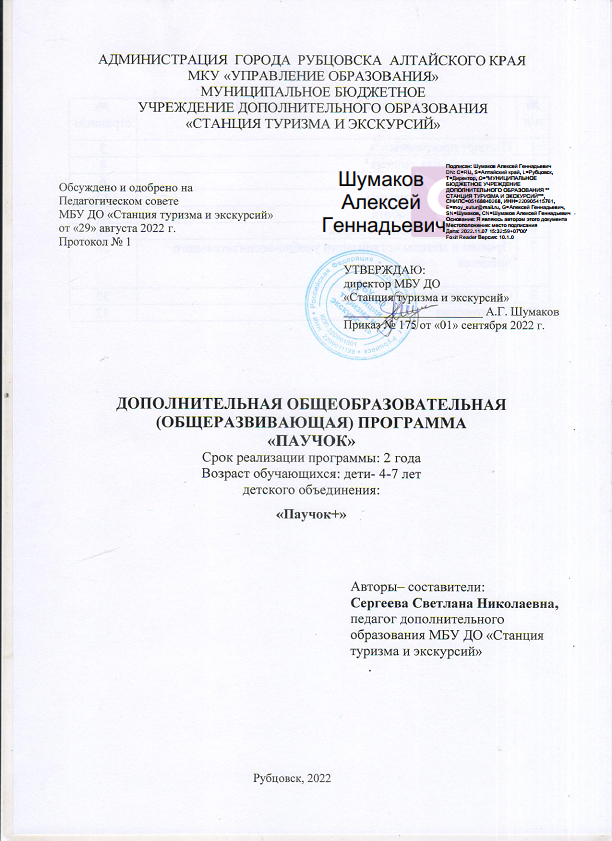 